Rijeka, 20.11.2023.						Na temelju članka 26. Statuta Društva Crvenog križa Primorsko-goranske županije i članka  6. Poslovnika o radu Odbora Hrvatskog Crvenog  križa – Društva Crvenog križa Primorsko-goranske županije  (DCK PGŽ)S A Z I V A M 17. E-sjednicu Odbora Društva Crvenog križa Primorsko-goranske županije koja će se održati 24.11.2023.D N E V N I   R E DUsvajanje zapisnika sa 16. sjednice Odbora DCK PGŽ održane 16.10.2023. g.Priprema 5. redovne sjednice 8. saziva Skupštine DCK PGŽ za razdoblje 2021. – 2025.Prijedlog Izmjena i dopuna Plana prihoda i rashoda DCK PGŽ za 2023. godinuPrijedlog Programa rada DCK PGŽ za 2024. godinuPrijedlog Financijskog plana DCK PGŽ za 2024. godinuSklapanje Ugovora o radu s Rinom Srdoč Špoljarić.Prilozi: (Ad 1.) Zapisnik s 16. sjednice Odbora DCK PGŽ održane 16.10.2023. g.(Ad 2.a) Prijedlog Izmjena i dopuna Plana prihoda i rashoda DCK PGŽ za 2023. godinu(Ad 2.b) Prijedlog Programa rada DCK PGŽ za 2024. godinu(Ad 2.c) Prijedlog Financijskog plana DCK PGŽ za 2024. godinu                                                                                                                Predsjednica DCK PGŽ                                                                                                         Doc. dr. sc. Karin Kuljanić, prof. v.r.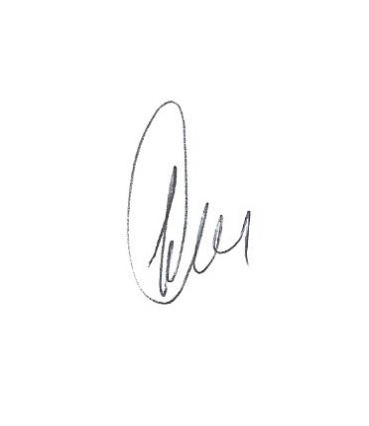 